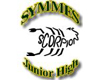 Social Studies
History and Citizenship Syllabus 2018-2019M. Rocan	mrocan@wqsb.qc.ca
J. Foster 	jfoster@wqsb.qc.ca
J.Ray                  jray@wqsb.qc.caThe History and Citizenship program aims to develop the following competencies:To examine social phenomena from a historical perspectiveTo interpret social phenomena using the historical methodTo construct his/her consciousness through the study of HistorySocial Studies are a cycle based program, which is developed over two years (and builds on the concepts learned in History and Citizenship/Geography at the elementary level). At the secondary level, students will examine historical content while making connections to the present. Furthermore, they will learn to interpret facts as they proceed through the historical method. Moreover, students will learn how to properly research for a historical essay in order to prevent plagiarism. In addition, students will understand the significance of historical events on the world we live in today. Students will have the opportunity to work as a class, in groups and individually, as we explore the Quebec Educational Program (QEP) in a variety of new learning and evaluation situations. Students will develop these competencies through the study of: Sedentarization, Emergence of Civilization, First Democracy, Romanization, Christianization of West and Growth of Cities and Trade, New Vision of Humanity, European Expansion in the world, American and French Revolutions, Industrialization and Imperialism and Colonization, as well as a unit dedicated to Recognizing Rights and Freedoms. Students will complete learning activities in which they will acquire new knowledge and skills. These will be applied in a new situation, which will be evaluated using tools such as rubrics. Students will also be assessed through tests and quizzes.Please note that late assignments will receive a 2% deduction per day and will not be accepted 14 days past the designated deadline. Students are to be assigned homework on a regular basis.  For each day that your child has a Social Studies class, he/she should spend 15-20 minutes working at home (i.e. reviewing notes, completing assignments or studying for an upcoming quiz or test).Students will be evaluated based on the following: Term 1: 20% Course work (i.e. tests, quizzes, assignments/projects, homework)
Term 2: 20% Course work (i.e. tests, quizzes, assignments/projects, homework)
Term 3: 30% Course work (i.e. tests, quizzes, assignments/projects, homework)
               30% Final ExamRecommendation:  Students having achieved an overall average of 80% or higher prior to years end will be given the privilege of opting out of the final exam.Symmes History Department